Ξάνθη, Η Μεταπτυχιακή Διπλωματική Εργασία (ΜΔΕ) του με A.M. Μ00000 μεταπτυχιακού φοιτητή «Όνομα φοιτητή», με τίτλο «Τίτλος Μεταπτυχιακής Εργασίας» («Τίτλος και στην Αγγλική») εξετάστηκε και εγκρίθηκε ως προς το περιεχόμενό της από την  παρακάτω τριμελή εξεταστική επιτροπή. Η παρουσίαση της ΜΔΕ πραγματοποιήθηκε στις .Η τριμελής εξεταστική επιτροπή:Επιβλέπων: Καθηγητής ΧΧΧΧΧΧΧΧΧΧΧΧΧΧΧΧΜέλος: Καθηγητής ΧΧΧΧΧΧΧΧΧΧΧΧΧΧΧΧΜέλος: Καθηγητής ΧΧΧΧΧΧΧΧΧΧΧΧΧΧΧΧΕΛΛΗΝΙΚΗ ΔΗΜΟΚΡΑΤΙΑΔΗΜΟΚΡΙΤΕΙΟ ΠΑΝΕΠΙΣΤΗΜΙΟ ΘΡΑΚΗΣΤΜΗΜΑ ΜΗΧΑΝΙΚΩΝ ΠΕΡΙΒΑΛΛΟΝΤΟΣΠρόγραμμα Μεταπτυχιακών Σπουδών «Περιβαλλοντική Μηχανική και Επιστήμη»ΒΑΣ. ΣΟΦΙΑΣ 12, 671 00 ΞΑΝΘΗ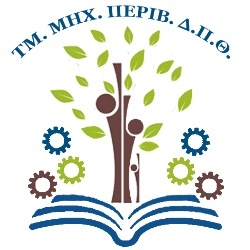 HELLENIC REPUBLICDEMOCRITUS UNIVERSITY OF THRACEDEPARTMENT OF ENVIRONMENTAL ENGINEERINGMaster’s Program in“Environmental Engineering and Science” VAS. SOFIAS 12, GR-671 00 XANTHI